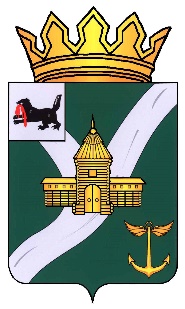 Иркутская областьУсть-Кутское муниципальное образованиеАДМИНИСТРАЦИЯПОСТАНОВЛЕНИЕот 30 августа 2020г.                                                                   	          № 378-пг. Усть-КутОб отмене режима «Чрезвычайная ситуация» в лесах муниципального характера на территории Усть-Кутского муниципального образованияВ связи с нормализацией лесопожарной обстановки на территории Усть-Кутского муниципального образования, локализацией зарегистрированного лесного пожара  № 81/76 в наземной зоне обслуживания, в соответствии со ст. 4.1. Федерального закона от 21.12.1994 г. № 68-ФЗ «О защите населения и территорий от чрезвычайных ситуаций природного и техногенного характера», постановлением Правительства Российской Федерации от 17.05.2011 № 376 «О чрезвычайных ситуациях в лесах, возникших вследствие лесных пожаров», протоколом заседания комиссии по предупреждению и ликвидации чрезвычайных ситуаций и обеспечению пожарной безопасности Администрации Усть-Кутского муниципального образования от 30.08.2020г. № 10, руководствуясь ст. 48 Устава Усть-Кутского муниципального образования, ПОСТАНОВЛЯЮ:         1. Отменить с 12 часов 00 минут местного времени 30.08.2020г. режим «Чрезвычайная ситуация» в лесах муниципального характера, введённый постановлением Администрации Усть-Кутского муниципального образования от 25.08.2020г. № 368-п «О введении режима «Чрезвычайная ситуация» в лесах муниципального характера на территории Усть-Кутского муниципального образования».        2. Настоящее постановление обнародовать в сети Интернет на официальном сайте Администрации Усть-Кутского муниципального образования www.admin- ukmo.ru и опубликовать в общественно-политической газете Усть-Кутского района «Ленские Вести».       3. Контроль за исполнением настоящего постановления оставляю за собой.И.о мэра Усть-Кутскогомуниципального образования                                      Ф.И. Даникёроваисп. Моисеев С.В.т. 5-78-40, дата:Визы: Руководитель аппарата Администрации УКМО   		                М.П. Косыгина                        дата:Начальник правового управления Администрации УКМО               Е. П. Садыковадата:1.	Аппарат Администрации УКМО	                                          - 3 экз.2.          Консультант по ГО и ЧС Администрации УКМО                - 1 экз.3.	Общественно-политическая газета «Ленские вести»	- 1 экз.	                                                                                                  Итого: - 5 экз.